LinksRegister an account with CJ Fallon (Maths and SESE) https://my.cjfallon.ie/Art Hub YouTube link: https://www.youtube.com/user/ArtforKidsHubReligion:  Register an account with Grow in Love  https://www.growinlove.ie/en/Gaeilge; Register an account with Folens Online https://www.folensonline.ie/P.E: https://www.youtube.com/watch?v=emqgscuf6eI&feature=youtu.be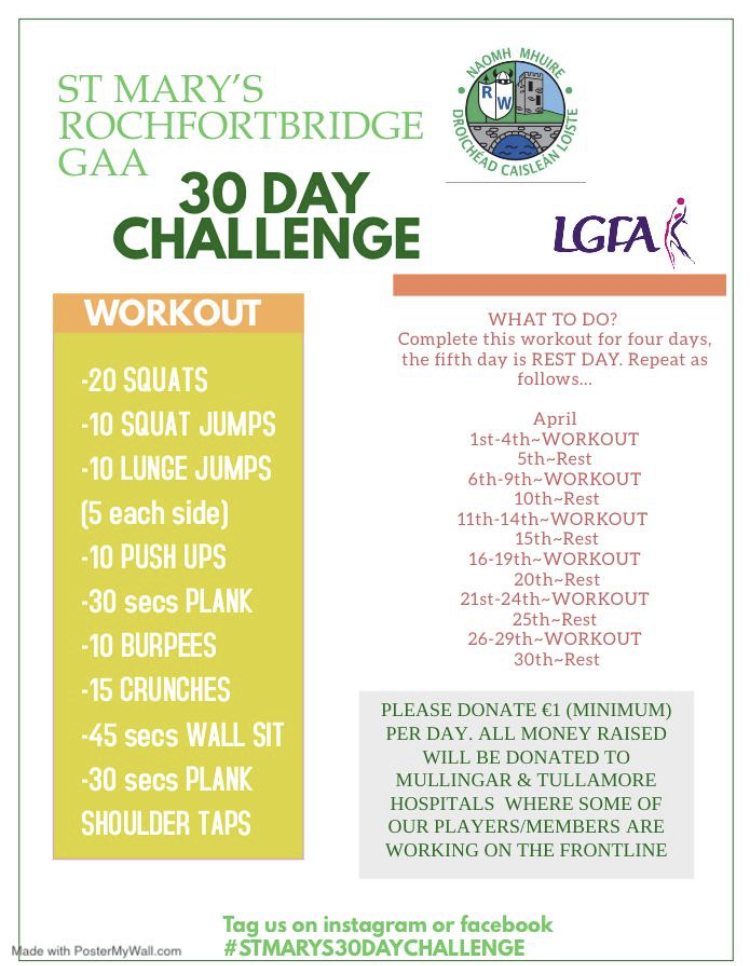 DayMonday 20th AprilTuesday 21st Wednesday 22nd Thursday 23rd Friday 24th April EnglishReading: “Let’s Go” The World of Primates pg 190-193Oral Language – discuss reading with your child and question them on each topicWriting: page 194Questions Bhttps://my.cjfallon.ie/preview/index/2693/202Continue with weekly spellings from ‘Spellings Made Fun’ complete written work in the bookReading: “Let’s Go” The World of Primates pg 190-193Oral Language – discuss reading with your child and question them on each topicWriting: page 194Questions C and Dhttps://my.cjfallon.ie/preview/index/2693/202Continue with weekly spellings from ‘Spellings Made Fun’ complete written work in the bookRead: Library Book of your choiceOral Language – discuss reading with your child and question them on each topicWriting: page 195Questions E and Fhttps://my.cjfallon.ie/preview/index/2693/203Continue with weekly spellings from ‘Spellings Made Fun’ complete written work in the bookRead: Library Book of your choiceFree Writing: Finishing the story part G page 195Focus on description and give lots of details about what is happening and how you are feelinghttps://my.cjfallon.ie/preview/index/2693/203Continue with weekly spellings from ‘Spellings Made Fun’ complete written work in the bookReminder: It is Good News Friday today – Record your news with an Adult in your “writing” copyRead: Library Book of your choiceContinue with weekly spellings from ‘Spellings Made Fun’ and test yourself at the end of each week (1 chapter per week)GaeilgeFolens Online https://www.folensonline.ie/ Abair Liom F, page 114 read story and complete Part A on page 115  Continue with weekly spellings from ‘Fuaimeanna agus Focail’ and do written exercises in bookFolens Online https://www.folensonline.ie/Abair Liom F, page 114 re read the story and complete Part B on page 115 and part C on page 116Continue with weekly spellings from ‘Fuaimeanna agus Focail’ and do written exercises in book Folens Online https://www.folensonline.ie/Abair Liom F, page 117 read Comhrá and complete Part D on page 116, complete star challenge writing five sentencesContinue with weekly spellings from ‘Fuaimeanna agus Focail’ and do written exercises in book Folens Online https://www.folensonline.ie/Abair Liom F, page 117 re-read Comhrá and complete Part F on page 117Watch a program or cartoon on TG4 / Cúla 4 Continue with weekly spellings from ‘Fuaimeanna agus Focail’ and test yourself at the end of each week (1 chapter per week)Mathshttps://my.cjfallon.ie/Busy at Maths page 115. Read through examples in yellow boxes and complete page 115Carry out daily Mental Maths activities in ‘Mental Maths’ book Recap Division and Multiply tableshttps://my.cjfallon.ie/Busy at Maths page 116. Read through examples in yellow boxes and complete page 116Carry out daily Mental Maths activities in ‘Mental Maths’ book Recap Division and Multiply tables https://my.cjfallon.ie/Busy at Maths page 117. Read through examples in yellow boxes and complete page 117Carry out daily Mental Maths activities in ‘Mental Maths’ book Recap Division and Multiply tableshttps://my.cjfallon.ie/Busy at Maths page 118. Read through examples in yellow boxes and complete page 118Carry out daily Mental Maths activities in ‘Mental Maths’ book Recap Division and Multiply tableshttps://my.cjfallon.ie/Busy at Maths page 119. Read through examples in yellow boxes and complete page 119Carry out daily Mental Maths activities in ‘Mental Maths’ book Recap Division and Multiply tablesP.ESt. Mary’s Rochfortbridge 30 days challenge. See poster and video link belowSt. Mary’s Rochfortbridge 30 days challenge. See poster and video link belowSt. Mary’s Rochfortbridge 30 days challenge. See poster and video link belowSt. Mary’s Rochfortbridge 30 days challenge. See poster and video link belowSt. Mary’s Rochfortbridge 30 days challenge. See poster and video link belowSESE (Hist/Geog/Scien)Small World History Book; p62- 64 read“Medieval Towns of Europe”Small World History Book; p62- 64 re-read. Read page 65 and 66 and answer questions orally on page 67“Medieval Towns of Europe”Read Primary Planet: Link on school websiteArtTry a drawing challenge fromArtforkidshub.comReligionGrow in LoveRegister online account...https://www.growinlove.ie/en/Chose Theme 8: The Church and click into lesson 1. Complete activities of your choice in lesson 1Grow in LoveRegister online account...https://www.growinlove.ie/en/Chose Theme 8: The Church and click into lesson 1. Complete activities of your choice in lesson 1MusicGo to the Music Generation link at the bottom of the Covid 19 link on our website and check out the materials for fourth class